Պետական կառույցների, տարածքային կառավարման և տեղական ինքնակառավարման մարմինների կողմից «Տեղեկատվության ազատության մասին» ՀՀ օրենքով սահմանված դրույթների պահպանումը՝ըստ ՀՔԱ Վանաձորի գրասենյակի 2022 թվականի տեղեկատվական հարցումների տվյալներիՎանաձոր 2023Հեղինակ՝ Զենֆիրա Վարդանյան Խմբագիր՝ Արթուր ՍաքունցՍույն տեղեկանքը պատրաստվել է Բաց հասարակության հիմնադրամներ Հայաստանի ֆինանսական աջակցությամբ: Սույն տեղեկանքում արտահայտված տեսակետները, մեկնաբանություններն ու եզրակացությունները հեղինակինն են, եւ հնարավոր է, որ չհամապատասխանեն ֆինանսավորող կազմակերպության տեսակետներին:ՆախաբանՀՔԱ	Վանաձորի		գրասենյակը,	մարդու	իրավունքների	պաշտպանությունն	արդյունավետ կազմակերպելու		և	իրականացնելու նպատակով,		տեղեկատվական		հարցումներ		է	ուղարկում պետական	տարբեր		կառույցներին,	տարածքային և տեղական				ինքնակառավարման մարմիններին:	Ստացված	տեղեկություններն		օգտագործվում	են	կազմակերպություն	դիմած քաղաքացիների			խախտված		իրավունքների	վերականգնման կամ	նրանց			իրավունքի իրականացմանն		ուղղված	իրավական խորհրդատվության նպատակով: Այդ հարցումերին ի պատասխան ստացված գրությունները հնարավորություն են տալիս գնահատելու պետական մարմինների և տեղական ինքնակառավարման մարմինների կողմից տեղեկության տրամադրման՝ օրենքով սահմանված նորմերի կատարումը՝ «Տեղեկատվության ազատության մասին» օրենքի պահանջների տեսանկյունից:ՀՔԱ Վանաձորի գրասենյակը 8 տարի շարունակ իրականացնում է նման ուսումասիրություն և այս տարիների ընթացքում տեխնոլոգիական փոփոխությունների արդյունքում տեղեկատվության շրջանառությունը դարձել է ավելի դյուրին՝ ժամանակի խնայողության տեսանկյունից։Նոր տեղեկատվական տեխնոլոգիաների կիրառումն էականորեն կրճատել է տեղեկատվական հարցումների   ուղարկման   և դրանց   պատասխանների    ստացման ժամանակահատվածները, քանի որ փոստային ծառայության համար նախատեսված 7 օրերը նույպես կրճատվել են։ Արձանագրենք, որ պետական կառույցների, տարածքային և տեղական ինքնակառավարման մարմինների կողմից հարցումներին մեծամասամբ պատասխանել են «Տեղեկատվության ազատության մասին» ՀՀ օրենքով սահմանված ժամկետները պահպանելով։ Կազմակերպության կողմից հերթական ուսումնասիրությամբ ներկայացվում է պետական և տեղական ինքնակառավարման մարմինների կողմից «Տեղեկատվության ազատության մասին» ՀՀ օրենքի կատարման վիճակը 2022թ.-ին՝ համաձայն ՀՔԱ Վանաձորի գրասենյակի ստացած պատասխանների։Ուսումնասիրման մեթոդաբանությունըՊետական կառույցների, տարածքային և տեղական ինքնակառավարման մարմինների կողմից«Տեղեկատվության ազատության մասին» ՀՀ օրենքով սահմանված ժամկետների կատարման վելուծության նպատակով կազմակերպությունը մշակել և կիրառում է հետևյալ մեթոդաբանությունը: ՀՔԱ	Վանաձորի	գրասենյակի	կողմից	տեղեկատվական	հարցումները	հիմնականում ուղարկվել են էլեկտրոնային տարբերակով՝ համաձայն «Տեղեկատվության ազատության մասին» ՀՀ օրենքի 9-րդ հոդվածի, այն է՝ քաղաքացիների տեղեկություն ստանալու գրավոր հարցմանըպատասխան տրվում է այն ստանալուց հետո 5 օրյա ժամկետում։Այդ մարմիններից ստացված պատասխանները, միաժամանակ հնարավորություն ենտալիս գնահատելու նրանց կողմից տեղեկության տրամադրման՝ օրենքով սահմանված նորմերիկատարումը՝«Տեղեկատվության ազատության մասին» օրենքի պահանջների տեսանկյունից: Հավաքագրված տեղեկությունը դասակարգվել է հետևյալ խմբերի՝Ժամանակին ստացված են համարվում հարցումների այն պատասխանները, որոնք կազմակերպությունն ստացել է` էլեկտրոնային տարբերակի դեպքում 5 օրյա ժամկետում, փոստային ծառայության միջոցով 12 օրյա ժամկետում։Ուշացած են համարվում օրենքով սահմանված, ինչպես նաև կազմակերպության կողմիցողջամիտ համարվող ժամկետների խախտմամբ ստացված պատասխանները:Չպատասխանված են համարվում այն հարցումները, որոնց ընդհանրապես պատասխան չիտրվել՝ սույն տեղեկանքը հրապարակելու օրվա դրությամբ:Տեղեկատվության բազան ստեղծվում է հետևյալ կերպ. հարցումների պատասխանները, ստացվելուն պես, մուտքագրվում են ՀՔԱՎ գրասենյակի հարցումների էլեկտրոնային բազա, որտեղ նշվում են հարցումների պատասխանների հասցեատերը, ուղարկողը, ուղարկման ամսաթիվը, հարցումների պատասխանների էլեկտրոնային տարբերակը։ Աղյուսակը հասանելիէ միայն ՀՔԱՎ գրասենյակի աշխատակազմին, կազմակերպության կողմից պահպանվում են տեղեկատվական անվտանգության կանոնների և անձնական տվյալների գաղտնիության պահպանման նորմերը: Տեղեկատվական բազայի տվյալների հիման վրա, տարեկանկտրվածքով, կազմվում է կատարված հարցումների վիճակագրություն:2022թ․-ին ՀՔԱ Վանաձորի գրասենյակի կողմից ուղարկվել է 671 գրություն, որոնցից 258-ը (38,50%) տեղեկատվական հարցումները հասցեագրվել են պետական կառավարման, տարածքային և տեղական ինքնակառավարման մարմիններին. (2021թ. ուղարկված գրությունների թիվը կազմել է 998, որոնցից 390-ը (39,08%) տեղեկատվական հարցում):Պատկեր 1Ինչպես երևում է պատկեր 1-ից, 2022 թ.-ին կազմակերպության կողմից ուղարկված տեղեկատվական հարցումների 10% և ավելի բաժին ունեցող բնագավառներն են ՀՀ Պաշտպանության նախարարությունը (10%), Տարածքային և տեղական ինքնակառավարման մարմինները (14,35%), Սոցիալական և առողջապահական բնագավառի հաստատությունները (17,06%), ՀՀ Դատախազություն և նրա ստորաբաժանումները (16,3%): Ըստ այդմ նշված ոլորտներին ուղղված տեղեկատվության հարցումները կազմում են ընղհանուր հարցումների 57,66%-ը։ Նկատենք, որ թե 2022 թվականին, թե 2021թ․ -ին 10% և ավելի տեղեկատվական հարցումներն ուղղվել են նույն կառույցներին։ Ի տարբերություն 2021թ․-ի, 2022թ․-ին Պաշտպանության նախարարությանը և Տարածքային և տեղական ինքնակառավարման մարմիններին ուղղված հարցումների տեսակարար կշիռը տոկոսային առումով նվազել է, իսկ Սոցիալական և առողջապահական բնագավառի և Դատախազությանն ու նրա ստորաբաժանումներին ուղղված հարցումներինը աճել։2022թ. պետական կառույցներին, տարածքային կառավարման և տեղական ինքնակառավարման մարմիններին ուղարկված 258 տեղեկատվական հարցումներից ժամանակին են ստացվել 181-ը (70․16%), ուշացած 37-ը (14․35%), իսկ 40(15․51% հարցման պատասխան չի տրվել:Համեմատության համար նշենք, որ 2021թ. պետական կառույցներին, տարածքային կառավարման և տեղական ինքնակառավարման մարմիններին ուղարկված 390 տեղեկատվական հարցումներից ժամանակին են ստացվել 240 հարցման պատասխան (61,54%), ուշացած 119 (30,26%), իսկ 31 հարցման պատասխան չի ստացվել (8,21%):Այսինքն 2021 թվականի համեմատությամբ 2022 թվականին կազմակերպության տեղեկատվական հարցումներին ժամանակին պատասխանվածների տեսակարար կշիռն ավելացել է 8․ 62%-ով, ուշացրած պատասխանների քանակը կրկնակի անգամ նվազել է, և անպատասխան մնացած գրությունների քանակը աճել է կրկնակի անգամ։2021թ․2022 թ․ՀՀ ՊԱՇՏՊԱՆՈՒԹՅԱՆՆԱԽԱՐԱՐՈՒԹՅՈՒՆ(18.33%)ՀՀ ՊԱՇՏՊԱՆՈՒԹՅԱՆ ՆԱԽԱՐԱՐՈՒԹՅՈՒՆ (10,47%)ՏԱՐԱԾՔԱՅԻՆ ԿԱՌԱՎԱՐՄԱՆ ԵՎ ՏԵՂԱԿԱՆ ԻՆՔՆԱԿԱՌԱՎԱՐՄԱՆ ՄԱՐՄԻՆՆԵՐ(18.06%)ՏԱՐԱԾՔԱՅԻՆ ԿԱՌԱՎԱՐՄԱՆ և ՏԵՂԱԿԱՆ ԻՆՔՆԱԿԱՌԱՎԱՐՄԱՆ ՄԱՐՄԻՆՆԵՐ(14,35%)ՍՈՑԻԱԼԱԿՆ ԵՎ ԱՌՈՂՋԱՊԱՀԱԿԱՆ ԲՆԱԳԱՎԱՌ(15.36%)ՍՈՑԻԱԼԱԿԱՆ ԵՎ ԱՌՈՂՋԱՊԱՀԱԿԱՆ ԲՆԱԳԱՎԱՌ (17,06%)ՀՀ ԴԱՏԱԽԱԶՈՒԹՅՈՒՆ ԵՎ ՍՏՈՐԱԲԱԺԱՆՈՒՄՆԵՐ(13.75%)ՀՀ ԴԱՏԱԽԱԶՈՒԹՅՈՒՆ ԵՎ ՍՏՈՐԱԲԱԺԱՆՈՒՄՆԵՐ (16,3%)ՀԱՏՈՒԿ ՔՆՆՉԱԿԱՆ ԾԱՌԱՅՈՒԹՅՈՒՆ(5.12%)ՀԱՏՈՒԿ ՔՆՆՉԱԿԱՆ ԾԱՌԱՅՈՒԹՅՈՒՆ (6,21%)ԱՐԴԱՐԱԴԱՏՈւԹՅՄՆ ԲՆԱԳԱՎԱՌ(5.12%)ԱՐԴԱՐԱԴԱՏՈՒԹՅԱՆ ԲՆԱԳԱՎԱՌ (8,15%)ՀՀ ԱՐՏԱՔԻՆ ԳՈՐԾԵՐԻ ՆԱԽԱՐԱՐՈՒԹՅՈՒՆ(2.70%)ՀՀ ԱՐՏԱՔԻՆ ԳՈՐԾԵՐԻ ՆԱԽԱՐԱՐՈՒԹՅՈՒՆ (0,8%)ՀՀ ԿՐԹՈՒԹՅԱՆ,ԳԻՏՈՒԹՅԱՆ,ՄՇԱԿՈՒՇԹԻ ԵՎ ՍՊՈՐՏԻ ՆԱԽԱՐԱՐՈՒԹՅՈՒՆ(1.62%)ՀՀ ԿՐԹՈՒԹՅՈՆ,ԳԻՏՈՒԹՅԱՆ,ՄՇԱԿՈՒՅԹԻ ԵՎ ՍՊՈՐՏԻ ՆԱԽԱՐԱՐՈՒԹՅՈՒՆ (1,95%)ԱՅԼ ԿԱՌՈւՅՑՆԵՐ(19.95%)ԱՅԼ ԿԱՌՈՒՅՑՆԵՐ (14,21%)Արդարադատության ոլորտ2022թ.-ին ՀՔԱ Վանաձորի գրասենյակի կողմից ուղարկված 258 տեղեկատվական հարցումներից 21-ը (8․ 15%) ուղղված է եղել արդարադատության ոլորտին. (2021թ. այն կազմել է 4․ 87%): 2022թ.-ին արդարադատության ոլորտից ժամանակին են ստացվել 10, ուշացված 4, և 7 հարցման պատասխան չի ստացվել։ 2021թ-ին արդարադատության ոլորտից «ժամանակին ստացված» հարցումների պատասխանները 12-ն են՝ կազմելով այդ ոլորտին ուղարկված գրությունների 64%-ը: Ուշացած են պատասխանել 5 հարցման, անպատասխան է մնացել 2 գրություն։Չպատասխանված գրությունները վերաբերել են՝«Արդարացի դատաիրավական բարեփոխումներ» ծրագրինԶինծառայողների գործերով հարցումներինՔրեակատարողական հիմնարկներում COVID-19-ի կանխարգելմանը և վերահսկմանըՈստիկանության բարեփոխումների ռազմավարության 2020-2022 թվականների գործողությունների ծրագրինՈստիկանություն և նրա ստորաբաժանումները2022 թ.-ին ՀՔԱ Վանաձորի գրասենյակի կողմից ուղարկված 258 տեղեկատվական հարցումներից 14-ը (5,45%) ուղղված են եղել ՀՀ ոստիկանությանը և նրա ստորաբաժանումներին (2021թ.դրանք կազմել են 4․ 87%  390 հարցումներից 19-ը): 2022թ. ՀՀ ոստիկանության և նրա  ստորաբաժանումների կողմից«ժամանակին» ստացված հարցումների պատասխանները կազմել են 71,45 % (2021թ. «ժամանակին» են ստացվել ուղարկված հարցումների 79%-ը): ՀՀ ոստիկանությունը ժամանակին է պատասխանել ուղարկված 10 հարցումներին, 3 հարցման պատասխանել է ուշացված, իսկ 1 հարցման պատասխան չենք ստացել:Չպատասխանված գրությունը վերաբերել է՝Պարեկային ծառայության ավարտական քննությունների ընթացքինՏարածքային և տեղական ինքնակառավարման մարմիններՀՔԱ Վանաձորի գրասենյակի կողմից 2022թ. ուղարկված 258 տեղեկատվական հարցումներից 37-ն (14,35%) ուղղված են եղել տարածքային կառավարման և տեղական ինքնակառավարման մարմիններին (2021թ․-ին վերոհիշյալ կառույցներին ուղարկվել են 390 տեղեկատվական հարցումներից 67-ը (17,18%): 2022թ. տարածքային կառավարման և տեղական ինքնակառավարման մարմինների կողմից ժամանակին ստացվել են 37 հարցումներից 29-ի պատասխանները (78․ 38%): Ուշացած պատասխանել են 2 գրության,և անպատասխան է մնացել 6 գրություն:Չպատասխանված գրությունները վերաբերել են՝արձակուրդի մեջ գտնվող կամ արձակուրդ տրամադրելու մասին դիմում ներկայացրած աշխատակիցների վերաբերյալ հարցումներինՍոցիալական և առողջապահական ոլորտի կառույցներՀՔԱ Վանաձորի գրասենյակի կողմից 2022թ. ուղարկված 258 տեղեկատվական հարցումներից 44-ն (17․06%) ուղղված են եղել սոցիալական և առողջապահական բնագավառի կառույցներին (2021թ.-ին այն կազմել է 14,62% 390 հարցումներից 57-ը): Ուղարկված հարցումներից 28-ին այս ոլորտը պատասխանել է ժամանակին, 8 հարցումներին ուշացած, և ևս 8 հարցման պատասխան չենք ստացել:Չպատասխանված գրությունները վերաբերել են՝Զինծառայողների վերաբերյալ հարցումներինԱշխատանքի ձևերի վերաբերյալ հարցմանըԹմրամիջոցներ օգտագործող անձանց բուժօգնություն տրամադրելու վերաբերյալ հարցմանըՀՀ պաշտպանության նախարարությունՀՔԱ Վանաձորի գրասենյակի կողմից 2022թ.-ին ուղարկված 258 տեղեկատվության հարցումներից 27-ն (10,47%) ուղղված են եղել ՀՀ պաշտպանության նախարարությանը (2021թ. այն կազմել է 17.45% 390 տեղեկատվության հարցումներից 68-ը): 2022թ.-ին ՀՀ պաշտպանության նախարարությունից«ժամանակին» են սաացվել 15, ուշացած' 9, իսկ 3 հարցման պատասխան չենք ստացել։ 2021թ.-ին 68 հարցումներից 57-ին պատասխանել են ուշացած:Չպատասխանված գրությունները վերաբերել են՝Զինծառայողի գործով հարցմանըԶՈՒ բարեփոխումների ծրագրի վերաբերյալ հարցմանըՎարժական հավաքների վերաբերյալ հարցմանըՀՀ հատուկ քննչական ծառայություն(գործել է մինչև 2021թ․ հոկտեմբեր, այնուհետև վերակազմավորվել է և անվանվել ՀՀ Հակակոռուպցիոն կոմիտե )ՀՔԱ Վանաձորի գրասենյակի կողմից 2022թ-ին ուղարկված 258 հարցումներից 16-ը (6,21%) ուղարկվել է ՀՀ Քննչական ծառայություն (2021թ.-ին այն կազմել է 4,87 % 390 հարցումներից 19-ը): Ուղարկված հարցումներից ժամանակին սաացվել է 13 ,ուշացած՝ 4, իսկ 2 հարցման պատասխան չենք ստացել։Չպատասխանված գրությունները վերաբերել են՝Զինծառայողների գործերով քրեական վարույթների ընթացքի վերաբերյալ հարցումներինՔրեական վարույթների ընթացքի վերաբերյալ հարցումներինՀՀ Դատախազություն և ստորաբաժանումներՀՔԱ Վանաձորի գրասենյակի կողմից 2022թ-ին 258 տեղեկատվական հարցումներից 42- ը (16,3%), ուղարկվել են ՀՀ դատախազություն և ստորաբաժանումներ (2021թ-ին այն կազմել է 13,08% 390 հարցումներից 51-ը): Ժամանակին են ատացվել 38, ուշացված՝ 3,իսկ 1 հարցման պատասխան չենք ստացել: 2021թ. ուղարկված հարցումներից 41-ը ժամանակին են ստացվել, ուշացած 5-ը և ևս 5-ը մնացել են անպատասխան։Չպատասխանված գրությունը վերաբերել է՝2022 թ. հոկտեմբերի 1-ից մինչև դեկտեմբերի 31-ն ընկած ժամանակահատվածում ՀՀ և ԱՀ/ԼՂ զինված ուժերում ժամկետային պարտադիր և պայմանագրային զինծառայողներ մահվան դեպքերինՀՀ ազգային անվտանգության ծառայությունՀՔԱ Վանաձորի գրասենյակի կողմից 2022թ. ուղարկված 258 տեղեկատվության հարցումներից 13- ն (5,05%) ուղղված են եղել ՀՀ ազգային անվտանգության ծառայությանը (2021թ.- ին այն կազմել է 3,35% 390 տեղեկատվական հարցումներից 13-ը): 2021թ. ուղարկված 13 հարցումներից 9-ին պատասխանել են ժամանակին, 2-իև ուշացած, 2-ը մնացել է անպատասխան:Չպատասխանված գրությունը վերաբերել է՝ՀՀ անցանկալի օտարերկրացիների բանկի վերաբերյալ հարցմանըՀՀ կրթության, գիտության, մշակույթի և սպորտի նախարարությունՀՔԱ Վանաձորի գրասենյակի կողմից 2022թ. Ուղարկված 258 տեղեկատվության հարցումներից 5-ն (1,95%) ուղղված են եղել ՀՀ կրթության, գիտության, մշակույթի և սպորտի նախարարությանը (2021թ.-ին այն կազմել է 1,54% 390 տեղեկատվական հարցումներից 6-ը): 2022 թ․ բոլոր հարցումներին պատասխանել են ժամանակին:ՀՀ արտաքին գործերի նախարարությունՀՔԱ Վանաձորի գրասենյակի կողմից 2022թ. ուղարկված 258 տեղեկատվության հարցումներից 2-ն (0,8%) ուղղված են եղել ՀՀ արտաքին գործերի նախարարությանը (2021թ.- ին այն կազմել է 2,56% 390 տեղեկատվական հարցումներից 10-ը): 2022թ. ուղարկված 2 հարցումներին պատասխանել են ժամանակին:ՀՔԱ Վանաձորի գրասենյակի կողմից 2022 թվականին ուղարկված 258 տեղեկատվության հարցումներից 44-ն ուղարկվել են այլ կառույցների, մասնավորապես՝ՀՀ մարղու իրավունքների պաշտպանի գրասենյակ ուղարկվել է 1 հարցում, որի պատասխանը ստացվել է ժամանակինՀՀ Վարչապետին ուղարկվել է 3 հարցում, որից 1-ի պատասխանը ստացել ենք ժամանակին,իսկ մյուս 2-ը ուշացածՀՀ ԱՆ քրեակատարողական ծառայությանն ուղարկվել է 2 հարցում, 2-ի պատասխանն էլ ստացվել է ժամանակինՀՀ տարածքային կառավարման եւ ենթակաոուցվածքների նախարարություն ուղարկվել է 3 հարցում, որոնց պատասխանը ստացվել է ժամանակին։ՀՀ արտակարգ   իրավիճակների   նախարարություն   ուղարկվել   է	2 հարցում, 2 հարցմանն էլ պատասխանվել է ժամանակինՀՀ դատական դեպարտամենտ ուղարկվել է 5 հարցում, որոնցից 3-ի պատասխանը ստացվել է ժամանակին, 1-ին ուշացած, 1-ինը պատասխան չի ստացվելՀՀ կենտրոնական ընտրական հանձնաժողով ուղարկվել է 2 հարցում,որոնց 1-ին պատասխանվել է ժամանակին, 1-ին պատասխան չի ստացվելՀՀ ՊՆ զորակոչային և զորահավաքային համալրման ծառայություն ուղարկվել 11 հարցում,որից 5-ին պատասխանել են ժամանակին, 2-ին ուշացված և 4 հարցման պատասխան չենք ստացելՀՀ առողջապահության նախարարության Դատաբժշկական գիտագործնական կետրոն ուղարկվել է 5 հարցում,1 հարցման պատասխանել են ուշացած, 4 հարցման պատասխան չենք ստացելՀՀ փոխ վարչապետին ուղարկվել է 1 հարցում և ժամանակին ստացվել է պատասխանՀՀ ԳԱԱ Փորձաքննությունների ազգային բյուրո ՊՈԱԿ ուղարկվել է 1 հարցում և ժամանակին ստացվել է պատասխան«Քրեակատարողական բժշկության կենտրոն» ՊՈԱԿ ուղարկվել է 2 հարցում որոնցից 1-ին ժամանակին ստացվել է պատասխան, իսկ 1 հարցման պատասխան չենք ստացելՀՀ անձնագրային և վիզաների վարչության Վանաձորի անձնագրային բաժանմունք ուղարկվել է 1 հարցում, որի պատասխանը ստացել ենք ժամանակինՄիջազգային իրավական հարցերով ներկայացուցչի գրասենյակ ուղարկվել է 1 հարցում, որի պատասխանը ստացել ենք ժամանակինՀՀ փաստաբանների պալատ ուղարկվել է 1 հարցում, որի պատասխանը ստացել ենք ժամանակինԼոռու մարզային փրկարարական վարչություն ուղարկվել է 1 հարցում, որի պատասխանը ստացվել է ժամանակինԵրևան քաղաքի փրկարարական վարչություն ուղարկվել է 1 հարցում, որի պատասխանը ստացվել է ժամանակինՀՀ արտակարգ իրավիճակների նախարարություն ուղարկվել է 2, որոնց պատասխանները ստացվել են ժամանակինԱմփոփելով 2022թ. պետական կառույցների, տարածքային և տեղական ինքնակառավարման մարմինների կողմից ՀՔԱ Վանաձորի գրասենյակի տեղեկատվական հարցումներին տրված պատասխաններն ըստ «Տեղեկատվության ազատության մասին» ՀՀ օրենքով սահմանված ժամկետների, բաժանել ենք չորս խմբի ըստ նրանց տրված պատասխանների ժամանակագրական ճշտապահության՝2022թ.-ին բոլոր տեղեկատվական հարցումներին ժամանակին պատասխաններ տրամադրած կառույցներն են՝ՀՀ փոխվարչապետի գրասենյակՀՀ արտաքին գործերի նախարարությունըՀՀ ԿԳՄՍ նախարարությունըՀՀ արտակարգ իրավիճակների նախարարությունըՀՀ Տարածքային կառավարման և ենթակառուցվածքների նախարարությունըՀՀ Մարդու իրավունքների պաշտպանի գրասենյակըՄիջազգային իրավական հարցերով ներկայացուցչի գրասենյակըՀՀ փաստաբանների պալատըԱռողջապահական և աշխատանքի տեսչական մարմինըՀՀ ԱՆ քրեակատարողական ծառայությունըՀՀ անձնագրային և վիզաների վարչության Վանաձորի անձնագրային բաժանմունքըՀՀ ԳԱԱ Փորձաքննությունների ազգային բյուրո ՊՈԱԿ-ըՀամեմատության կարգով նշենք, որ 2021թ.-ին միայն ժամանակին պատասխաններ տրամադրած կառույցներն են եղել՝ՀՀ արտակարգ իրավիճակների նախարարությունըՀՀ ԱԺ Պաշտպանության և անվտանգության հարցերի մշտական հանձնաժողովՀՀ արդարադատության ակադեմիաՀՀ կենտրոնական ընտրական հանձնաժողովըՀՀ Կադաստրի կոմիտենՀՀ ԱՆ քրեակատարողական ծառայությունըՀՀ առողջապահության նախարարության Դատաբժշկական գիտագործնական կետրոնըՀամեմատելով 2021 և 2022 թվականներին կազմակերպության կողմից տեղեկատվական հարցումներին ժամանակին պատասխան տրամադրած կառույցների ցանկը, նկատում ենք, որ միայն մեկ կառույց է կրկնվում ցանկում՝ ՀՀ ԱՆ քրեակատարողական ծառայությունը։2022թ.-ին ժամանակին և ուշացած պատասխաններ տրամադրած կառույցներն են՝ՀՀ ՎարչապետըՀՀ պետական եկամուտների կոմիտենՀամեմատության կարգով նշենք 2021թ.- ին ժամանակին և ուշացած պատասխաններ տրամադրած կառույցները են եղել ՝ՀՀ արտաքին գործերի նախարարությունըՀՀ տարածքային կառավարման և ենթակառուցվածքների նախարարությունըՀՀ ՊՆ զորակոչային և զորահավաքային համալրման ծառայությունըՀարկ ենք համարում շեշտել, որ 2022թ․ -ին կազմակերպաության կողմից ՀՀ Վարչապետին ուղղված 3 հարցումներից միայն 1-ի պատասխանն ենք ստացել ժամանակին։ Նշենք նաև, որ 2022 թվականին ՀՀ արտաքին գործերի նախարարությանն ուղղված 2 տեղեկատվական հարցումների պատասխանը ստացել ենք ժամանակին մինչդեռ 2021թ․-ին ուղարկված 10 հարցումներից ժամանակին պատասխանվել է 8-ին։2022թ.-ին ժամանակին, ուշացած և պատասխաններ չտրամադրած կառույցներն են՝ՀՀ արդարադատության բնագավառի կառույցներըՀՀ դատախազությունն իր ստորաբաժանումներովՀՀ հատուկ քննչական ծառոյությունը (ՀՀ Հակոռուպցիոն կեմիտեն)ՀՀ ոստիկանությունն իր ստորաբաժանումներովՀՀ սոցիալական և առողջապահական բնագավառի կառույցներըՀՀ տարածքային կառավարման և տեղական ինքնակառավարման մարմիններըՀՀ ազգային անվտանգության ծառայությունըՀՀ Դատական դեպարտամենտըՀՀ քննչական կոմիտենՀՀ կենտրոնական ընտրական հանձնաժողովըՀՀ ՊՆ զորակոչային և զորահավաքային համալրման ծառայությունըՀՀ «Քրեակատարողական բժշկության կենտրոն» ՊՈԱԿ-ըՀամեմատության կարգով նշենք, որ 2021թ.- ին ժամանակին, ուշացած և պատասխաններ չտրամադրած կառույցները եղել են՝ՀՀ արտաքին գործերի նախարարությունըՀՀ արդարադատության բնագավառի կառույցներըՀՀ դատախազությունն իր ստորաբաժանումներովՀՀ հատուկ քննչական ծառայություն (ՀՀ Հակոռուպցիոն կեմիտեն)ՀՀ ոստիկանությունն իր ստորաբաժանումներովՀՀ սոցիալական և առողջապահական բնագավառի կառույցներըՀՀ տարածքային կառավարման և տեղական ինքնակառավարման մարմիններըՀՀ Մարդու իրավունքների պաշտպանի գրասենյակըԻնչպես տեսնում ենք և՛ժամանակին, և՛ ուշացած, և՛ չպատասխանված գրությունների խմբում կառույցների ցանկը մասամբ կրկնվում է, և սա փաստում է այն մասին, որ կառույցները չեն վերանայում իրենց վերաբերմունքը տեղեկատվական հարցումներին պատասխանելու ժամանակագրության պահպանման վերաբերյալ։2022թ.-ին ուշացած և պատասխաններ չտրամադրած կառույցն է՝ՀՀ ԱՆ դատաբժշկական գիտագործական կենտրոնըՀամեմատության կարգով նշենք, որ 2021թ.- ին ուշացած և պատասխաններ չտրամադրած կառույցները եղել են՝ՀՀ էկոնոմիկայի նախարարությունըՀՀ բարձրագույն դատական խորհուրդըՀՀ հարկադիր կատարումն ապահովող ծառայության Լոռու մարզային բաժինըԻնչպես տեսնում ենք ՀՀ ԿԳՄՍ նախարարությունը, ՀՀ Տարածքային կառավարման և ենթակառուցվածքների նախարարությունը, ՀՀ արտաքին գործերի նախարարությունը ՀՀ արտակարգ իրավիճակների նախարարությունը 2022թ․ -ին տեղեկատվական հարցումներին ամենաշատ թվով ժամանակին պատասխաններ տրամադրած կառույցներն են: Արձանագրենք, որ 2022թ․-ին աճել է չստացված և ուշացած պատասխաններ տրամադրած կառույցների տեսակարար կշիռը։Պետական կառույցների, տարածքային կառավարման և տեղական ինքնակառավարման մարմինների կողմից «Տեղեկատվության ազատության մասին» ՀՀ օրենքով սահմանված դրույթների պահպանումը՝ մինչհեղափոխական՝ 2014- 2018թթ․ և հետհեղափոխական՝ 2018-2022թթ․ շրջանումԸստ ՀՔԱ Վանաձորի գրասենյակի տվյալներիՍտորև ցուցադրված աղյուսակում ներկայացված է 2014թ․-ից մինչ 2022թ․-ն կազմակերպության կողմից տեղեկատվական հարցումների պատասխանների պատկերն ըստ տարեթվերի։Դիագրամ 1Դիագրամ 2Դիագրամ 3Ինչպես տեսնում ենք, ըստ դիագրամների արդյունքների, մինչհեղափոխական շրջանում տեղեկատվական հարցումներին ժամանակին ստացված պատասխանների տեսակարար կշիռն ավելի բարձր է, քան հետհեղափոխական շրջանում։ Ուշացած պատասխանների տեսակարար կշիռն աճել է 2016թ․ և 2019թ․-ին պահպանել աճի միտումը մինչև 2021թվականը, և 2022 թվականին այն որոշակիորեն նվազել է։ Չպատասխանված տեղեկատվական հարցումների թիվն աճել է 2017 թվականին, իսկ հաջորդ երեք տարիների ընթացքում նվազել, կրկին աճի միտումը նկատելի է 2021 թվականից սկսած։Միջինացնելով 2014 թվականից մինչ 2018 թվականը և 2018 թվականից մինչ 2022 թվականն ընկած ժամանակահատվածում կազմակերպության կողմից ուղղարկված տեղեկատվական հարցումների ժամանակագրական պատկերը՝ տեսնում ենք, որ 2018թ․-ից 2022թ․ընկած ժամանակահատվածում ժամանակին պատասխանված տեղեկատվական հարցումների տեսակարար կշիռը նվազել է 7.6%- ով, ուշացված և չպատասխանված տեղեկատվական հարցումների տեսակարար կշիռն աճել է 4․9%- ով, իսկ չպատասխանվածներինը 2․4%- ով։Ելնելով Կազմակերպության կողմից, վերջին 2-3 տարիներին տեղեկատվական հարցումների ուղարկման էլեկտրոնային եղանակին անցումից՝ ենթադրվում էր նաև ժամանակին տրամադրվող պատասխանների քանակի ավելացում, սակայն ինչպես տեսնում ենք դեռևս տեղեկատվական հարցումներին պատասխանելու՝ ժամկետների պահպանման տենդենց չի նկատվում։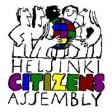 2021թ.2021թ.2022թթիվ%թիվ%Պաշտպանությաննախարարություն6818.33%Պաշտպանությաննախարարություն2510%Տարածքայյին և տեղական ինքնակառավարման մարմիններ6718.06%Տարածքայյին և տեղականինքնակառավարման մարմիններ3714․ 35%Սոցիալական և առողջապահական բնագավառ5715.36%Սոցիալական և առողջապահական բնագավառ4417․ 06%ՀՀ Դատախազություն և ստորաբաժանումներ5113.75%ՀՀ Դատախազություն և ստորաբաժանումներ4216․ 35%2021թ.2021թ.2022թ.2022թ.Ժամանակին12Ժամանակին10Ուշացած5Ուշացած4Չպատասխանված2Չպատասխանված72021թ.2021թ.2022թ.2022թ.Ժամանակին15Ժամանակին10Ուշացած3Ուշացած3Չպատասխանված1Չպատասխանված12021թ.2021թ.2022թ.2022թ.Ժամանակին46Ժամանակին29Ուշացած9Ուշացած2Չպատասխանված12Չպատասխանված62021թ.2021թ.2022թ.2022թ.Ժամանակին33Ժամանակին28Ուշացած24Ուշացած8Չպատասխանված0Չպատասխանված82021թ.2021թ.2022թ.2022թ.Ժամանակին10Ժամանակին15Ուշացած57Ուշացած9Չպատասխանված1Չպատասխանված32021թ.2021թ.2022թ.2022թ.Ժամանակին13Ժամանակին11Ուշացած4Ուշացած1Չպատասխանված2Չպատասխանված42021թ.2021թ.2022թ.2022թ.Ժամանակին41Ժամանակին38Ուշացած5Ուշացած3Չպատասխանված5Չպատասխանված12021թ.2021թ.2022թ2022թԺամանակին9Ժամանակին10Ուշացած2Ուշացած2Չպատասխանված2Չպատասխանված12021թ.2021թ.2022թ.2022թ.Ժամանակին4Ժամանակին5Ուշացած2Ուշացած0Չպատասխանված0Չպատասխանված02021թ.2021թ.2022թ2022թԺամանակին8Ժամանակին2Ուշացած1Ուշացած0Չպատասխանված1Չպատասխանված0ժամանակինուշացրածչպատասխանված2014թիվ2035572014%76,7%20,8%2,5%2015թիվ2375342015%80,62%18,03%1,35%2016թիվ1357562016%62,5%34,7%2,8%2017թիվ30554422017%76,05%13,45%10,5%2018թիվ3484182018%87,66%10,33%2,01%2019թիվ241155122019%59,05%38%2,95%2020թիվ2279892020%67,96%29,34%2,7%2021թիվ240119312021%61,54%30,52%7,94%2022թիվ18137402022%70,15%14,34%15,51%